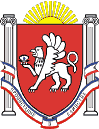 Новоандреевский сельский совет Симферопольского районаРеспублики Крым49-я сессия  1 созываРЕШЕНИЕ с. Новоандреевка		        		     №                                                      от __.12.2017г.Об утверждении Положения об установке религиозных символов на территории муниципального образования Новоандреевское сельское поселение Симферопольского района Республики КрымВ целях определения порядка принятия решения об установке религиозных символов на территории сельского поселения, руководствуясь Федеральным законом от 06.10.2003 № 131-ФЗ «Об общих принципах организации местного самоуправления в Российской Федерации»», Уставом муниципального образования Новоандреевское сельское поселение Симферопольского района Республики Крым, Новоандреевский сельский совет РЕШИЛ:1. Утвердить Положение об установке религиозных символов на территории муниципального образования Новоандреевского сельского совета. (Прилагается).2. Обнародовать настоящее решение на официальном сайте Новоандреевского сельского поселения (новоандреевка.рф), а также разместить настоящее решение на информационном стенде администрации Новоандреевского сельского поселения (первый этаж здания администрации Новоандреевского сельского поселения, расположенного по адресу: Симферопольский р-н., с. Новоандреевка, ул. Победы 36),3. Решение вступает в силу с момента его обнародования.Председатель Новоандреевского сельского совета				          Глава администрации Новоандреевского сельского поселения		     		В.Ю. Вайсбейн                                    Приложение к решению __ -й сессии 1 созываНовоандреевского сельского  советаСимферопольского района Республики КрымОт __.12.2017 №______Положение об установке религиозных символов на территории муниципального образования Новоандреевское сельское поселение Симферопольского района Республики Крым1. Общие положения1.1. Настоящее Положение определяет порядок взаимодействия органов местного самоуправления муниципального образования Новоандреевское сельское поселение, муниципального образования Симферопольский район, с религиозными объединениями при принятии решений об установке религиозных символов на территории муниципального образования Новоандреевское сельское поселение Симферопольский район Республики Крым.1.2. Под религиозными символами для целей настоящего Положения понимаются поклонные кресты, памятные камни, религиозные обелиски и т.д., установка которых связана с традициями действующих конфессий.1.3. Настоящее Положение не распространяется на отношения, связанные с установкой мемориальных досок, а также объектов монументального искусства на территории кладбищ и территориях, закрытых для обзора и (или) свободного посещения.1.4. Настоящее Положение не распространяется на отношения, связанные с установкой религиозных символов на земельных участках, находящихся в частной собственности.2. Порядок рассмотрения и принятия решения об установке религиозных символов2.1. Решения об установке религиозных символов принимаются по предложениям федеральных органов государственной власти, органов государственной власти Республики Крым, органов местного самоуправления, общественных организаций и объединений, физических и юридических лиц (далее - инициатор).2.2. Решения об установке религиозных символов на земельных участках, находящихся в муниципальной собственности, предоставленных в постоянное (бессрочное) пользование, принимаются в случае, если инициаторами являются юридические лица, которым соответствующие земельные участки предоставлены в постоянное (бессрочное) пользование, дают свое согласие на установку религиозных символов.2.3. Заявление инициатора об установке религиозного символа (далее - заявление) направляется в Администрацию Новоандреевского сельского поселения Симферопольского района Республики Крым (далее – администрация) и передается в Общественный консультативный совет по межнациональным и межконфессиональным отношениям при главе администрации Симферопольского района Республики Крым (далее - Совет) для рассмотрения.2.4. Заявление должно содержать:- обоснование создания и установки религиозного символа;- предложения по месту установки религиозного символа;- предложение по тексту надписи на религиозном символе.Перечень документов, представляемых инициатором в администрацию:- ходатайство религиозной организации, зарегистрированной в установленном порядке;- письменное обязательство инициатора о финансировании работ по проектированию, изготовлению и установке религиозного символа;- надлежаще заверенные копии учредительных документов и свидетельства о государственной регистрации юридического лица, а также документы, подтверждающие нахождение юридического лица в Едином государственном реестре юридических лиц и на налоговом учете (для инициаторов - общественных организаций и объединений, юридических лиц);- краткая справка, содержащая обоснование целесообразности создания и установки религиозного символа;- эскиз религиозного символа;- согласие собственника земельного участка, на котором предполагается установка религиозного символа.2.5. Решение об установке религиозного символа принимается администрацией в форме постановления. Совет в месячный срок рассматривает представленные документы и дает по ним положительное или отрицательное заключение (поддерживает или не поддерживает) и направляет его в администрацию.В срок не позднее 30 дней со дня представления необходимых документов администрация рассматривает ходатайство, рекомендации Совета и принимает одно из решений:- поддержать ходатайство;- отклонить ходатайство.2.6. При положительном решении администрации изготовление и установка религиозного символа осуществляется инициатором при обязательном согласовании с администрацией.2.7. Администрация организует:- рассмотрение проекта эскиза на заседании Совета;- согласование проекта и привязку места установки религиозного символа;- координацию вопроса установки религиозного символа, подготовки и проведения совместно с инициатором церемонии открытия.3. Правила установки религиозных символов3.1. Открытие вновь установленных религиозных символов проводится администрацией с участием представителей инициатора установки религиозного символа, религиозных организаций, иных заинтересованных лиц.4. Порядок учета и содержания религиозных символов4.1. Все религиозные символы являются частью историко-культурного наследия муниципального образования и подлежат сохранению, реставрации, ремонту. Инициаторы установки на территории муниципального образования Новоандреевское сельское поселение Симферопольского района Республики Крым религиозных символов обязаны самостоятельно обеспечить их сохранение и текущее содержание или передать в собственность муниципального образования.4.2. Содержание религиозных символов осуществляется в комплексе с прилегающей территорией, определенной проектом.4.3. Администрация ведет реестр религиозных символов, осуществляет контроль за их состоянием.  5. Порядок демонтажа религиозных символов5.1. При установке религиозного символа с нарушением требований настоящего Положения религиозные символы демонтируются. Данное положение не распространяется на религиозные символы, установленные до вступления в законную силу настоящего Положения.5.2. Инициаторами демонтажа религиозных символов вправе выступать федеральные органы государственной власти, органы государственной власти Республики Крым, органы местного самоуправления, а также общественные организации и объединения, физические и юридические лица.5.3. Письменные ходатайства о демонтаже религиозных символов направляются в администрацию и передаются в Совет для рассмотрения.5.4. Совет рассматривает ходатайство в течение 30 календарных дней со дня его регистрации.5.5. Решение о демонтаже, переносе или реконструкции религиозного символа принимается постановлением администрации при наличии заключения Совета.5.6. Демонтаж самовольно установленного религиозного символа, а также возмещение ущерба, нанесенного зданиям и сооружениям, объектам благоустройства в результате самовольной установки религиозного символа, осуществляется за счет средств юридического или физического лиц, самовольно установивших религиозный символ.5.7. В случае невозможности определения лиц, самовольно установивших религиозный символ, демонтаж осуществляется в 30-дневный срок с момента опубликования постановления администрации на официальном сайте за счет средств местного бюджета.6. Ответственность 6.1. За нарушение требований в области сохранения, использования религиозных символов должностные лица, юридические и физические лица несут ответственность в соответствии с действующим законодательством